Recanati‐Kaplan WildCRU Scholarship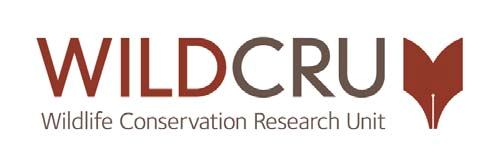 Closing date for applications is Friday, June 17th 2016.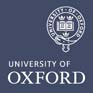 Recanati‐Kaplan WildCRU Scholarship8. Please add any additional statement of your circumstances that you wish to bring to the attention of the Scholarship Awarding Panel:9. Please state if you have any dependentsPERSONAL INFORMATION1. Title (tick one box only):	 Mr	Mrs	Miss	Ms	Other2. Surname or family name:3. First name(s):4. Date of Birth:	/	/5. Email address:FINANCIAL INFORMATION6. Please give details as best you are able of your actual or estimated income from all sources for the coming academic year. Please indicate whether you have secured or applied for the source of income, and detail the amount in each case. For those sources you have applied for, please indicate decision dates if known – the outcome of these decisions must be notified to the Diploma Administrator as soon as you have been informed:External Scholarships/Grants (please give details)Secured £	Applied for £Secured £	Applied for £Loans (please specify)Secured £	Applied for £Personal Savings	Secured £	Intended £Family Contribution	Secured £	Intended £Other income  e.g.,  benefits, private sponsorship etc. (please specify)Secured £	Intended £ Secured £	Intended £7. Please select the funding that you wish to apply for.Course fees	£10,750Accommodation	£2,100Living expenses (for the duration of the course)	£3,600Travel expenses (international only, including carbon offset)	£800-£1,600PERSONAL STATEMENTPERSONAL STATEMENTMaximum of 400 words, please continue on a separate sheet if necessary:Maximum of 400 words, please continue on a separate sheet if necessary:Declaration:I declare that the information I have given on this application form is correct and complete to the best of my knowledge.Declaration:I declare that the information I have given on this application form is correct and complete to the best of my knowledge.Signed:Date:	/	/This form must be submitted with your application for a place on the diploma using online system, appended in the Supporting Documents section. This form must be submitted with your application for a place on the diploma using online system, appended in the Supporting Documents section. 